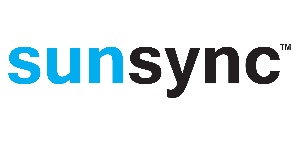 Sunsync™  200 serienBruksområde
Prosjektautomatikk for mellomstore og store prosjekter 8 styresoner pr. styresentralEkstern inn- og utgang gjennom BACnet TCP/IPFjernadgang via WEB-grensesnittStandardbeskrivelse
Solautomatikk må leveres med én værstasjon som betjener alle 8 styresoner.Leveres komplett med styresentral, værstasjon og motorreleer.Aktuelle målinger for henholdsvis solintensitet, vindhastighet, temperatur, nedbør samt sist avgitte automatikkommando må kunne avleses på styresentralen og via web grensesnitt.Grenseverdier og reaksjonstider for automatikksignaler fra sol- og vindføler må kunne endres sone for sone på displayet til automatikk og web grensesnitt.Automatikken må inneholde en timerfunksjon som gir mulighet for flere daglige overstyringssignaler pr. sone. Det må dessuten være mulig å koble ut automatikken sone for sone i utvalgte perioder via timerfunksjonen.Det må leveres NC (normally closed) inngang for brannalarm. Ved alarm må avskjermingen kjøre opp og blokkeres i SIKKERHEDS-posisjon.Mulighet for tilkobling av lovbestemt vinduspusserbryter pr. sone.Levering av nødvendige prinsippdiagrammer, CE komponenterklæringer samt innregulering av automatikk inkludert.Følgende inn- og utgangssignaler må kunne utveksles gjennom BACnet TCP/IP:Utgang:Feil på styresentral eller følerstyring blokkert av brannalarmStyring blokkert fra vinduspusserbryter (ett objekt pr. sone)Aktuell posisjon (ett objekt pr. sone)Aktuell status manuell/auto/lås (ett objekt pr. sone)Aktuell vindhastighetAktuell temperaturAktuell nedbørsstatusAktuelle lux-målinger (ett objekt pr. sensor)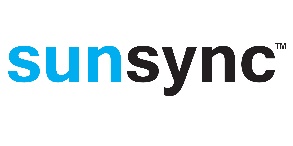 Inngang:Kjør sone opp/ned (ett objekt pr. sone)Skift sonestatus manuell/status/lås (ett objekt pr. sone)Beskrivelsen kan utbygges med dette tilleggsutstyretLevering av vinduspusserbryterLevering av impulsbryter for rom-/fasadebetjeningLevering av trådløse impulskontakter for rom-/fasadebetjening. (Ingen kabling mellom motorrelé og betjeningspanel)Det må utføres prosjektspesifikke diagrammerDet må gjennomføres CE-merking av det komplette anleggetMontering og tilkobling av komponenter og motorer inkludert kabling og tilkobling for betjeningspanel og busskabel. Det forutsettes at en annen entreprenør fører 230 V uttak frem til motorreleer og styresentral.